Saturday Islamic School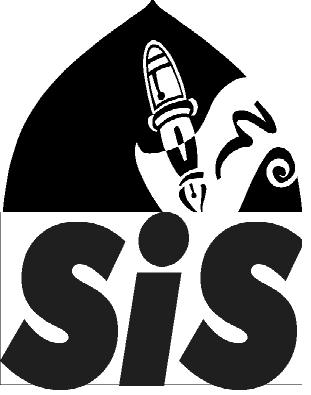 East London Mosque & London Muslim Centreemail: admin@saturdayislamicschool.co.uk    http://www.saturdayislamicschool.co.uk providing high quality Islamic education and learning since April 1996Application for new to SIS from September 2022You are requested to read the attached guidance carefully and complete all sections of this form.Only the information given on this form will be used for short-listing children for the interviews.Minimum age for admission to SIS is 6 years old.  Complete section 4 for children aged 7 years and over - those under 7 years do not need to complete section 4.Children aged 11 or over must be able to read and write Arabic language as they will be studying for Arabic language equivalent to GCSE level. Children aged 11 years or over are catered for at LMC only.LMC is only for children aged 11 years and over and does not cater for younger children. All other branches cater for children aged 6 to 11 years.Section 1: Details of parents/applicantsSection 1: Details of parents/applicantsSection 1: Details of parents/applicantsSection 1: Details of parents/applicantsFather’s nameFather’s nameMother’s nameMother’s nameAddress with full postcodeAddress with full postcodeAddress with full postcodeHome telephone numberHome telephone numberHome telephone numberEmailEmergency contact (name and telephone number)Emergency contact (name and telephone number)Emergency contact (name and telephone number)Emergency contact (name and telephone number)Section 2: Details about the childSection 2: Details about the childChild’s full nameChild’s date of birthAge Age Briefly state child’s experiences of learning at homeYou may continue on a separate paper if required.SIS has 5 branches in Tower Hamlets – (1) Bow School (BS); (2) Mulberry Academy Shoreditch (MAS); (3) Stepney Green School (SG), and (4) St Paul’s Way Trust School (SPW).  Please write your preferences in order of your choice in the boxes*SIS has 5 branches in Tower Hamlets – (1) Bow School (BS); (2) Mulberry Academy Shoreditch (MAS); (3) Stepney Green School (SG), and (4) St Paul’s Way Trust School (SPW).  Please write your preferences in order of your choice in the boxes*SIS has 5 branches in Tower Hamlets – (1) Bow School (BS); (2) Mulberry Academy Shoreditch (MAS); (3) Stepney Green School (SG), and (4) St Paul’s Way Trust School (SPW).  Please write your preferences in order of your choice in the boxes*1st Choice1st Choice2nd Choice2nd Choice3rd ChoiceSection 3: Medical informationDoes your child have any medical conditions?(e.g. conditions for which regular medication is required)Does your child have any medical conditions?(e.g. conditions for which regular medication is required)Is your child allergic to anything?Is your child allergic to anything?Please use this space to provide any other medical or health related informationPlease use this space to provide any other medical or health related informationSection 4: Only to be completed by children aged over 7 years oldSection 4: Only to be completed by children aged over 7 years oldSection 4: Only to be completed by children aged over 7 years oldSection 4: Only to be completed by children aged over 7 years oldPlease write the name of the Surahs that your child has fully memorised from the Qur’an.  It is important that you assess your child before completing this as wrong assessment may disadvantage your child.Please write the name of the Surahs that your child has fully memorised from the Qur’an.  It is important that you assess your child before completing this as wrong assessment may disadvantage your child.Please write the name of the Surahs that your child has fully memorised from the Qur’an.  It is important that you assess your child before completing this as wrong assessment may disadvantage your child.Please write the name of the Surahs that your child has fully memorised from the Qur’an.  It is important that you assess your child before completing this as wrong assessment may disadvantage your child.The completed form can be submitted by hand to the main reception of the East London Mosque.Forms can be posted to: Saturday Islamic School, 84-92 Whitechapel Road, London E1 1JXForms can also be emailed to admin@saturdayislamicschool.co.uk in PDF format onlySIS will not take responsibility for lost applications or applications sent by other means.Agreement – all parents must read and sign this agreementI have read and understood the ‘fact sheet for parents and guardians’ attached to this form.  The information provided on this form is complete and accurate to the best of my knowledge. I understand that eligible children and their parents will be invited for an enrolment interview at the branch which will determine the outcome of this application.If my child is offered a place, I agree to abide by all the rules and regulations of the Governing Body of Saturday Islamic School.  I will inform the school of any changes to my contact details or my child’s needs. Fee (parental contribution) is £210 (which includes admissions fee and a starter pack).  The school does not offer reduced fees for siblings.  This must be paid at the enrolment interview and before the child starts SIS.I have read and understood the ‘fact sheet for parents and guardians’ attached to this form.  The information provided on this form is complete and accurate to the best of my knowledge. I understand that eligible children and their parents will be invited for an enrolment interview at the branch which will determine the outcome of this application.If my child is offered a place, I agree to abide by all the rules and regulations of the Governing Body of Saturday Islamic School.  I will inform the school of any changes to my contact details or my child’s needs. Fee (parental contribution) is £210 (which includes admissions fee and a starter pack).  The school does not offer reduced fees for siblings.  This must be paid at the enrolment interview and before the child starts SIS.Name of parentSignatureDateSPACE BELOW IS FOR OFFICIAL USE ONLYVerification of information on application formVerification of information on application formVerification of information on application formVerification of information on application formVerification of information on application formUse this space to record any other information including the outcome.Verification of P/AspirationsVerification of P/AspirationsVerification of P/AspirationsVerification of P/AspirationsVerification of P/AspirationsUse this space to record any other information including the outcome.Percentage of attendance on last school reportPercentage of attendance on last school reportPercentage of attendance on last school reportPercentage of attendance on last school reportPercentage of attendance on last school reportUse this space to record any other information including the outcome.Name of sibling & className of sibling & classUse this space to record any other information including the outcome.Child’s S & Child’s S & Child’s S & Child’s S & Child’s S & Use this space to record any other information including the outcome.Child’s R       Child’s R       Child’s R       Child’s R       Child’s R       Use this space to record any other information including the outcome.Child’s W  Child’s W  Child’s W  Child’s W  Child’s W  Use this space to record any other information including the outcome.SENMAPUse this space to record any other information including the outcome.ArabicUse this space to record any other information including the outcome.Other:Other:Other:Other:Other:Other:Use this space to record any other information including the outcome.